Муниципальное общеобразовательное учреждение«Дороховская средняя общеобразовательная школа»Составитель: Васильева Юлия Михайловна,учитель начальных классовп.Дорохово, 2022 г.Пояснительная запискаНаша страна – Россия! Великая и богатая своей историей и героическими подвигами народа. Время идет, многое сегодня утрачивает свой смысл. Современные дети должны знать о героическом прошлом своей Родины, почитать память о героях. В современных условиях образования важнейшим направлением является – патриотическое воспитание граждан. Каждый педагог ставит перед собой задачи в формировании у обучающихся патриотических чувств: любви к Родине, гордости за культурное наследие. Чувство патриотизма рождается в человеке тогда, когда он знает историю своей страны, за что ее любить.Цель: расширить и закрепить знания о России и малой Родине.Задачи: Обучающая - развивать интерес к культурному наследию своей страны; Развивающая - развитие коммуникативных навыков, интеллектуальных способностей, чувства коллективизма;Воспитывающая – воспитывать чувства гордости, любви к Отечеству, умение работать в команде.Форма проведения: урок проводится в форме игры-путешествия по станциям. Класс делится на команды.Аудитория: начальные классы.План проведения: ПриветствиеИгра - путешествиеПросмотр видеоролика о РоссииПодведение итоговХод игры:Здравствуйте, ребята! Россия, как много в этом слове!Россия  - Родина святая,Люблю тебя я всей душой.Россия – ты обитель рая,Горжусь Великою страной!От запада до ПоднебеснойС сияньем северных ночей,Природа красоты чудеснойЗемля родная, нет милей.Народ России мудрый, честный,Веками доблесть доказал.В суровых битвах – Победитель, Дух, волю, силу показал…Россия или РФ – крупнейшее государство в мире, её территория составляет 17 125 191 кв.км. Население составляет 145 557 576 чел. Россия – многонациональное государство с широким этнокультурным многообразием. Сегодня, хотелось бы проверить ваши знания о России. Правила игры простые: вы отправляетесь по станциям и даете ответы, набираете баллы за правильные ответы. В конце игры, будут подведены итоги. (Капитаны команд получают маршрутные листы)1 станция. Символы РоссииРебята, вам необходимо отыскать слова в таблице, которые относятся к символам России как можно быстрее.2 станция. Слово потерялосьГимн-торжественная песня восхваляющая  и прославляющая кого – либо или что – либо, посвященная Родине.Задание: восстановить текст гимна.Россия — священная ________   держава,Россия — _______________наша страна.Могучая воля, великая _____________—Твое ______________ на все времена!Славься, Отечество наше _____________,Братских народов ________ вековой,Предками данная ______________ народная!Славься, страна! Мы _____________ тобой!3 станция. Народы РоссииСогласно данным переписи населения 2010 года, в России проживают представители более 200 национальностей (этнических групп). Важность этого факта отображена в преамбуле к Конституции России. Русские составляют около 81 % от общей численности населения.Задание:  Определить по народному костюму национальность народа. Пронумеруйте.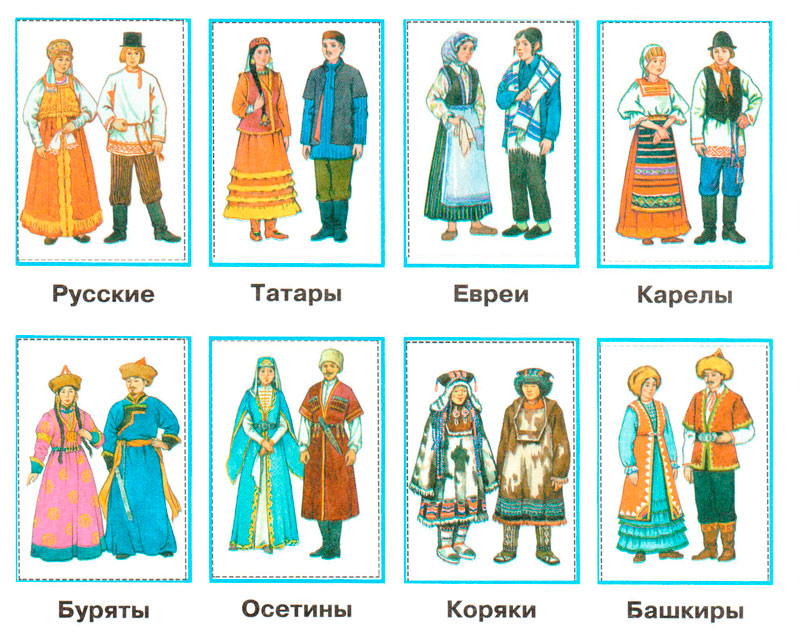 4 Станция. ПословицыЗадание: найди начало и конец пословицы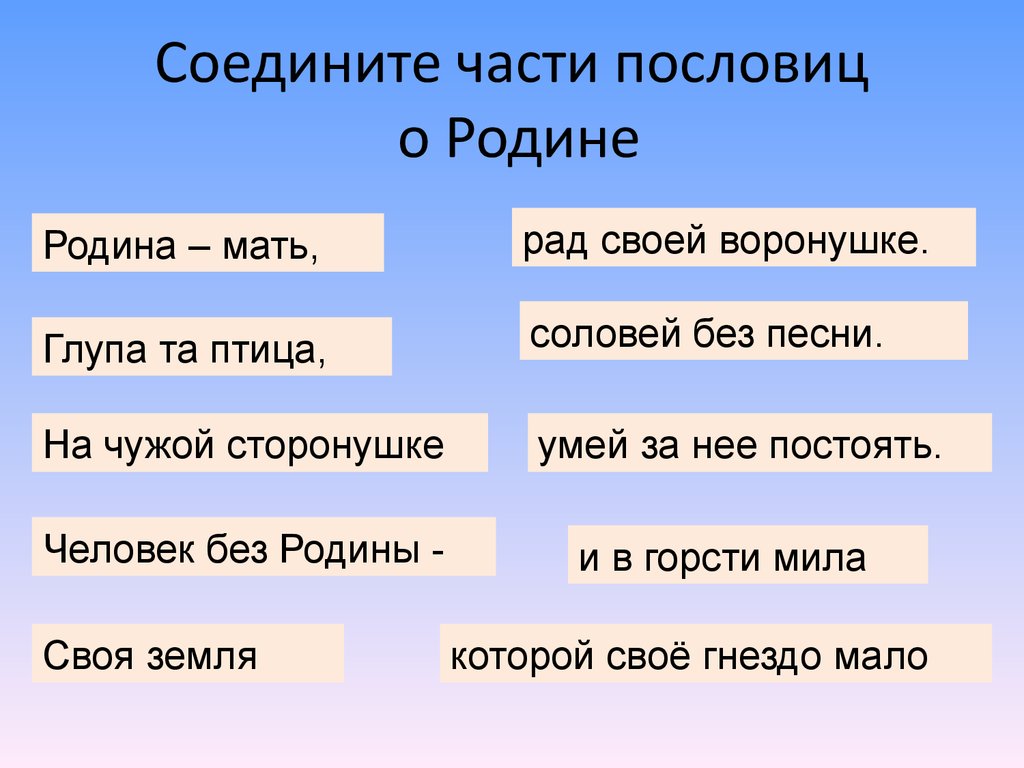 5 Станция. Буквы перепуталисьЗадание: разгадай зашифрованное слово9-1 = Е	2+2=Р3+3 = П	10-7=З5-4=И	14-7=Т8-3=Н	5+4=Д6 Станция. Праздничный календарьЗадание: совместить дату с названием праздникаПраздник весны и труда        	22 августаМеждународный женский день	1 маяДень Защитника Отечества	12 июняДень народного единства	8 мартаДень России	9 маяДень Государственного Флага РФ	23 февраляДень Победы	4 ноября7 Станция. Угадай-каЗадание: разгадать ребусы, слова которых обозначают неофициальные символы России.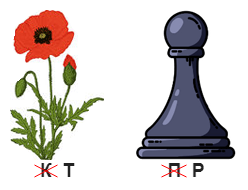 (Матрешка)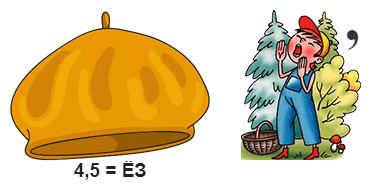 (Берёза)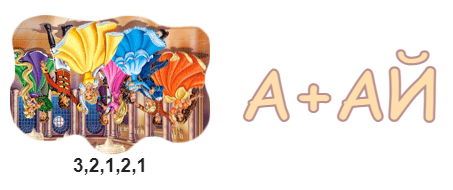 (Балалайка)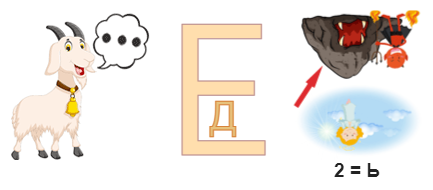 (Медведь)8 Станция. Собери и покажи (педагог сам определяет на сколько разрезных частей разрезает картинку)Задание: из разрезных картинок составить герб городов Бежецка и Твери. Определить к какому городу принадлежит.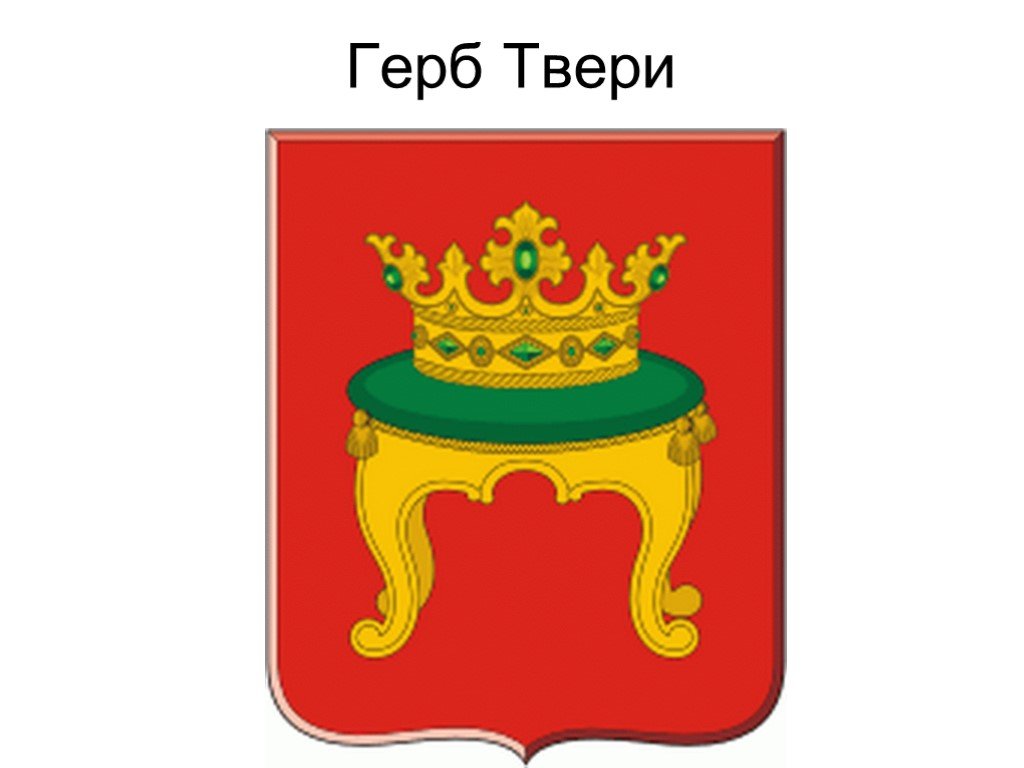 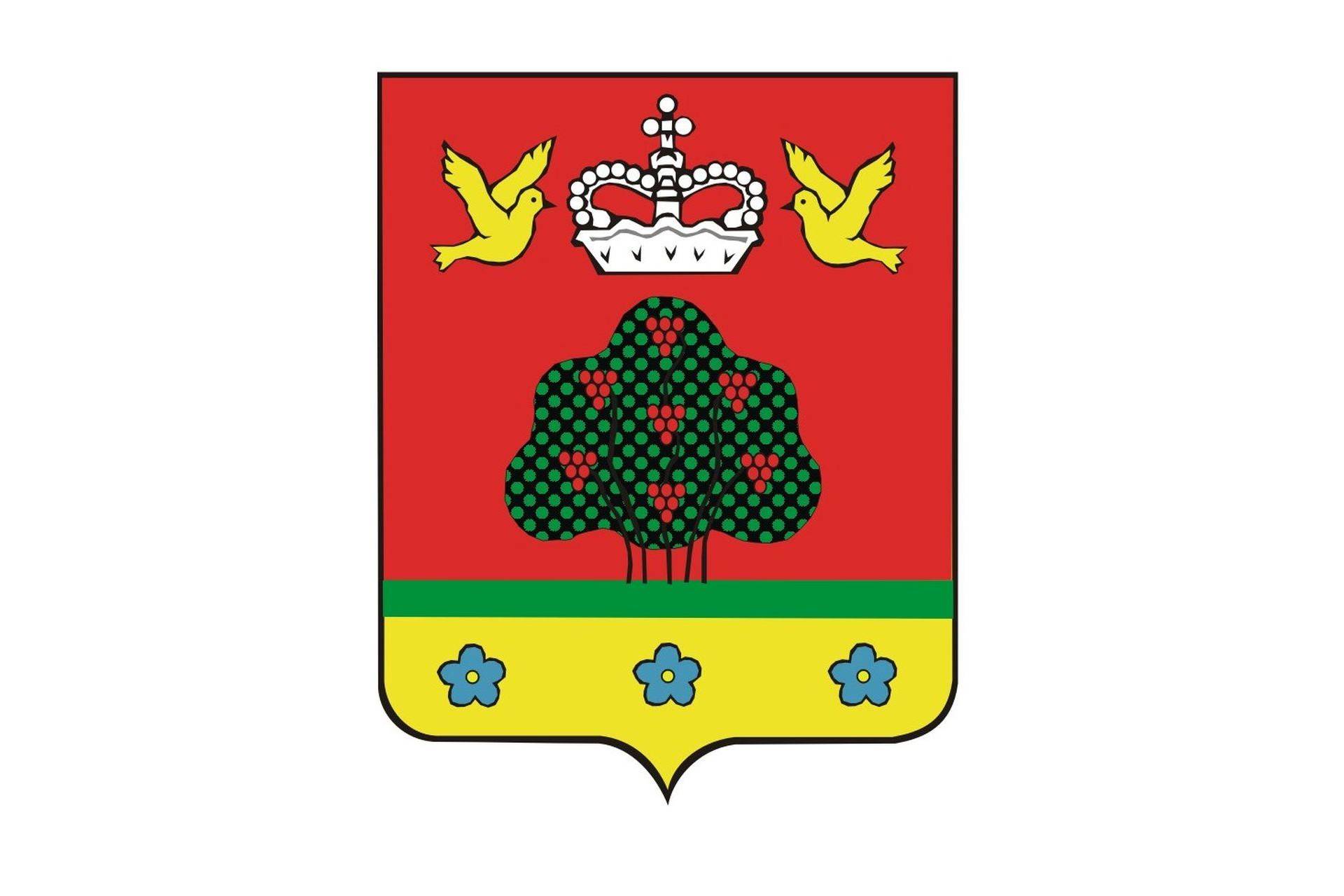 По завершению игры-путешествие подводятся итоги. Команда набравшая наибольшее количество баллов побеждает. Во время подведения итогов для участников осуществляется показ видеоролика о России.https://yandex.ru/video/preview/?text=%D0%B2%D0%B8%D0%B4%D0%B5%D0%BE%D1%80%D0%BE%D0%BB%D0%B8%D0%BA%20%D1%80%D0%BE%D1%81%D1%81%D0%B8%D1%8F%20%D1%80%D0%BE%D0%B4%D0%B8%D0%BD%D0%B0%20%D0%BC%D0%BE%D1%8F&path=yandex_search&parent-reqid=1662049880156032-17495427205575976795-vla1-5326-vla-l7-balancer-8080-BAL-4778&from_type=vast&filmId=8434110481952560490Маршрутный листКоманда_________________________________________Маршрутный листКоманда_________________________________________Маршрутный листКоманда_________________________________________СтанцияМестоположениеБаллыСимволы РоссииСлово потерялосьНароды РоссииПословицыБуквы перепуталисьПраздничный календарьУгадай - каСобери и покажиАРПФКЕШДФЭВКДЛАГАОРПРЙЗЙРРПЛНАЖВЩВЕУККФЫНДЭЫТНАФРОУИХМАГИМХРГЛЪИРЛВНОТЕРБФОНТГФАТатары-Евреи-Русские – Осетины – Башкиры – Буряты – Карелы- Коряки -648319857